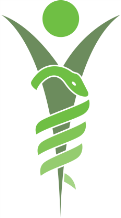 Somerset GP Respiratory Update 2020Date: Thursday 19th November 20201 – 5pmIt will be sad that we are not able to meet up this year for our usual all day respiratory update – but we hope that you can join us and learn and interact in a programme that is designed to make things easier for you clinically during what threatens to be a challenging winter. Topics covered will by necessity cover management in an environment when cautions need to be taken linked to COVID19, and will provide tips in practically managing the challenges and coping with the demands – as well as an informed update on respiratory areas. The programme will be more concise and we have plotted in a time (coffee time) for a chance to chat with colleagues and “ask the expert.”TimeTopicSpeaker13.00 – 13.10Welcome and outline of the afternoonSteve13.10 – 13.40Managing respiratory infections in primary care – the breathless or coughing patient(COVID, influenza, pneumonia or other causes) – a practical guideSteve Holmes13.40 – 14.10What is new in COPDCOPD reviews during COVID19Changes in guidelines and thinking in COPDDavid Long14.10 – 15.00Asthma and Severe Asthma Mx in SomersetSteve Holmes15:00 – 15.30Discussion over a cup of tea Tea optional, maybe coffee, cake / biscuits or leg stretch for 5 minutes then come back for a chatCase discussions15.30 – 16:00Case discussions – common problems in primary careSteve / David Long16.00 – 16.30Managing the patient who is recovering from COVID19 in primary care – latest thinkingSteve Holmes16.30 – 17.00Discussion on questions sent in during the meetingPanel